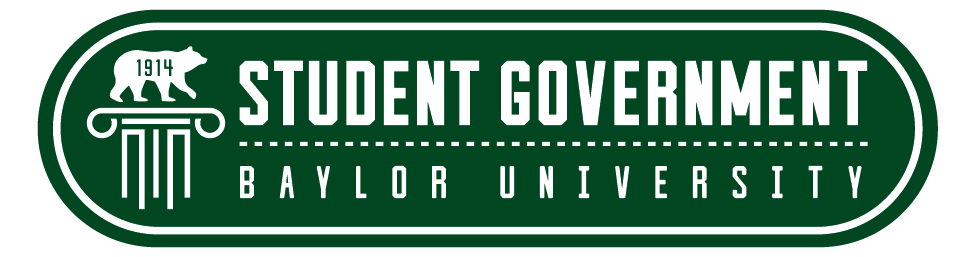 LEGISLATIVE PROPOSALWhereas:	Student Senate is elected by the student body to represent and voice the opinions of students; andWhereas:	Student Senate is a means by which students’ concerns are addressed; andWhereas:	Title II of the Baylor University Electoral Code currently includes:2.5.6. The Electoral Commission shall create a preliminary ballot 96 hours prior to the start of all Baylor University Student Body voting; andWhereas: 	The Electoral Code does not currently require any randomization of candidate choices for Student Government ballots; andWhereas: 	Current Connect form systems allow for the randomization of answer choices on a case-by-case basis; andWhereas: 	Randomizing ballot choices in Student Government elections for each individual voter would eliminate any conscious or unconscious biases among voters that may be based upon where a candidate is listed on a ballot; andTherefore:	Be it resolved by the 69th Legislative Session of the Baylor University Student Senate assembled that 2.5.6. of the Baylor University Electoral Code be amended to the following:2.5.6. The Electoral Commission shall create a preliminary list of candidates sorted by office 96 hours prior to the start of all Baylor University Student Body voting; andFurthermore:	5.2.5. and 5.2.5.1. shall be added to Title V of the Baylor University Electoral Code and read as the following:5.2.5. When permitted by a Student Government election’s voting system, the order of candidate choices for Student Government election ballots shall be randomized for each individual voter. The Electoral Commission, in collaboration with the Electoral Commission’s Faculty Advisor, shall determine whether this randomization is possible.5.2.5.1. If it is determined that the order of candidate choices in a Student Government election cannot be randomized for each individual voter, then the Electoral Commission and Faculty Advisor shall randomize the preliminary list of candidates once. The randomized list shall be used on the ballot for the election; andFurthermore:	A copy of this resolution will be sent to: Zoey Johnson, Electoral Commissioner; Tanner Vickers, Student Government & Electoral Advisor; Gracie Kelliher, Student Body President; Zach Tufenkjian, Student Body External Vice President; and Burke Craighead, Attorney General.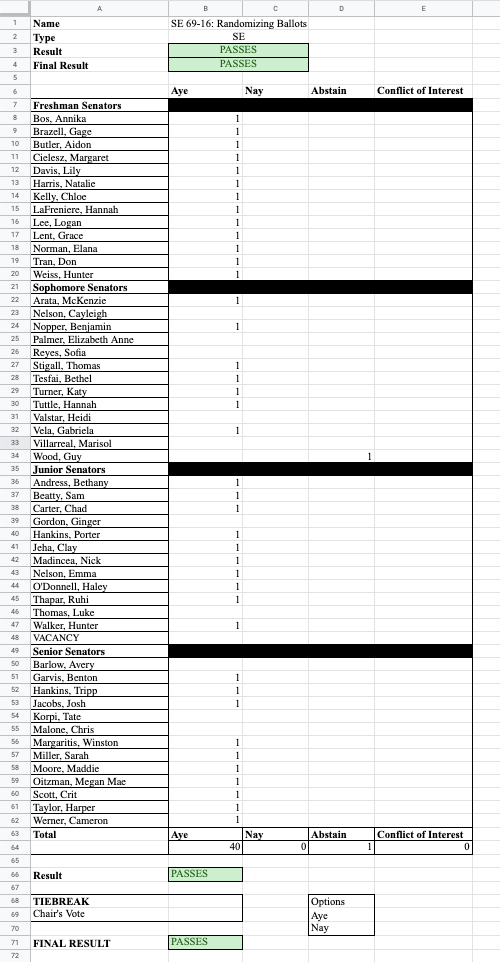 